416/19417/19Mineral Titles Act 2010NOTICE OF LAND CEASING TO BE A MINERAL TITLE AREAMineral Titles Act 2010NOTICE OF LAND CEASING TO BE A MINERAL TITLE AREATitle Type and Number:Exploration Licence 28727Area Ceased on:02 October 2019Area:28 Blocks, 89.54 km²Locality:TAYLORName of Applicant(s)/Holder(s):100% PRODIGY GOLD NL* [ACN. 009 127 020]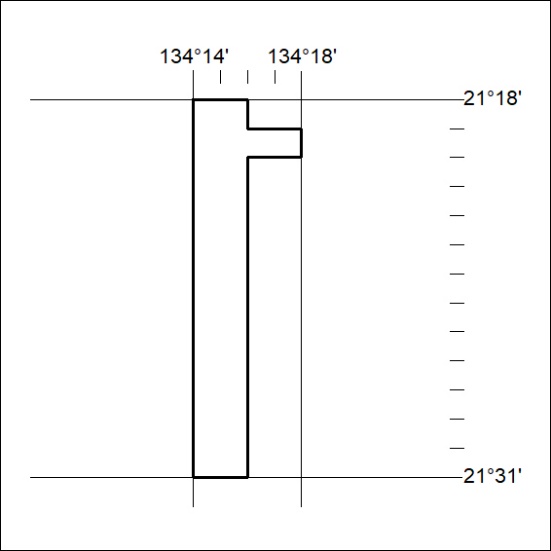 Mineral Titles Act 2010NOTICE OF LAND CEASING TO BE A MINERAL TITLE AREAMineral Titles Act 2010NOTICE OF LAND CEASING TO BE A MINERAL TITLE AREATitle Type and Number:Exploration Licence 29616Area Ceased on:02 October 2019Area:33 Blocks, 106.27 km²Locality:OORADIDGEEName of Applicant(s)/Holder(s):100% HORN RESOURCES PTY LTD [ACN. 149 763 084]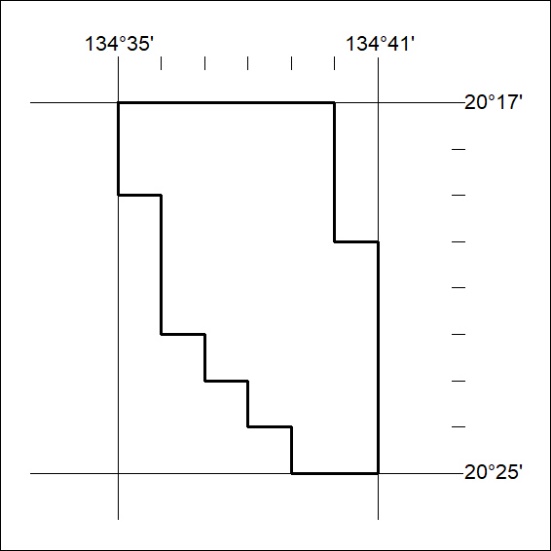 